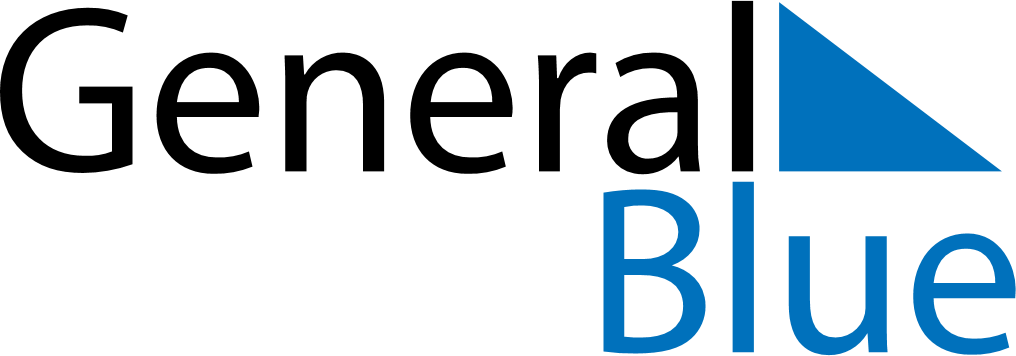 November 2018November 2018November 2018BruneiBruneiSundayMondayTuesdayWednesdayThursdayFridaySaturday123456789101112131415161718192021222324Birthday of Muhammad (Mawlid)252627282930